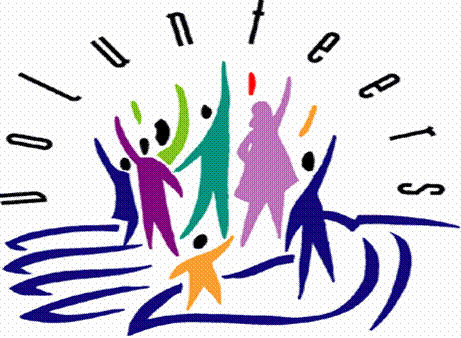 KONTAK BESONDERHEDE PLS OUERKOMITEE 2018DOEL VAN DIE OUERKOMITEEDie doel van die Ouerkomitee is om die Uitvoerende Hoof en Beheerliggaam van PIETERSBURG LAERSKOOL  te adviseer oor aangeleenthede wat ‘n effek en impak op die verskillende portefeuljes het en om fondse in te samel vir PIETERSBURG LAERSKOOL wat tot voordeel strek van die leerders volgens hul konstitusie.DIE MISSIE VAN DIE OUERKOMITEEDie missie van die Ouerkomitee is om die ouers op ‘n gestruktureerde manier te mobiliseer om betrokke te raak en deel te word van die PIETERSBURG LAERSKOOL  gemeenskap op ’n manier wat tot voordeel van die leerders van PIETERSBURG LAERSKOOL is.  Ouers sal deur hulle betrokkenheid en spesifieke vaardighede die skool se bestuur in ’n adviserende hoedanigheid ondersteun in sake wat tot voordeel van alle betrokke partye en spesifiek tot voordeel van die leerders sal wees.  Die ouersse betrokkenheid sal nie inmeng met die professionele onderwysbestuur of die Beheerliggaam se pligte van die skool nie.Die kern van die Ouerkomitee is fondsinsamelingsprojekte.  NB!  GEEN LEERLING MAG ONDER ENIGE OMSTANDIGHEDE SELF GELD INSAMEL OF VAN DEUR TOT DEUR STAP NIE.  Leerlinge word geborg deur ouers, familie en vriende.NAAM AANSTELLINGSELFOON NOFAKSEPOSVERJAARSDAGKINDERSZ.C. HattinghVoorsitter060 784 8683hattinghzc@gmail.com13 MeiZandré Gr 7Karen KrügerSekretaresse/Tesourie079 993 0048086 697 8243kruger.karen@gmail.com5 MaartZané Gr 6TMariette KellySkool Verteenwoordiger082 853 9399mariettekelly@gmail.com11 AprilNatalie J v Vuuren082 516 99321natalie1980@gmail.com9 NovemberBrent Gr 7Franna J v Vuuren082 955 7935fnmelectric@hotmail.com24 MeiBrent Gr 7Dirk Markgraaf072 939 5137d.markgraaff@mgmgroup.co.za29 OktoberMaximus Gr 1Carla Booysen084 436 8146jcrbooysen@gmail.com27 MeiRuan Gr 4Justin BooysenSosiale Lid078 187 8152cjrbooysen@gmail.com28 FebruarieRuan Gr 4Janina Smit071 352 2915janina@newteltron.co.za23 SeptemberJulian Gr 7Johan Smit083 252 9291johanjaninasmit@yahoo.com25 MaartJulian Gr 7